Future First Responders CampWhen: June 20-22, 2018Time: 9:00 a.m.-2:00 p.m.Location: Connellsville Area Career & Technical CenterGrade: CASD 6th-8th gradersCost: FREE! *Enrollment is limited to 20 studentsGreat opportunity for middle school students to experience an in-depth and hands-on exploration of the emergency services field!The Future First Responders camp is a 3-day career awareness camp that will introduce middle school students to the exciting and rewarding field of emergency services, primarily profiling the careers of police officers, firefighters, and emergency medical technicians (EMT’s). Additionally, it is important to expose students to this career field because emergency medical technicians and paramedics are listed on the 2018 High-Priority Occupations for Westmoreland-Fayette Counties Workforce Development Area list.The camp will begin at 9am and end at 2pm each day. The students will receive a camp T-shirt, as well as a first-aid kit, and will earn an actual American Heart Association CPR/First Aid card to keep as well as a certificate of completion. The students will receive lunch each day.To reserve your spot, please complete the attached application and return to Mr. Dave Tangretti, Middle School Guidance Counselor, by Thursday, June 7. 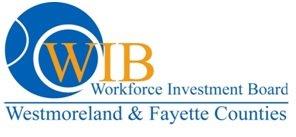 ScheduleWednesday, June 20Day 1: Patrolling the BeatStudents will meet a local police officer, and possibly (depending on availability) a police K-9 officer. Students will get to try on an actual police duty belt (NO WEAPONS) and will be taught how to safely handcuff* a suspect.  Other law enforcement equipment will be demonstrated (NO FIREARMS).* Mr. Barry, the camp instructor, is a certified handcuffing instructor, and all procedures will be learned safely and practiced slowly.Thursday, June 21Day 2: EMT’s to the RescueStudents will meet and speak with actual EMT’s and Paramedics and tour a real ambulance. Students will be taught basic first aid (calling 9-1-1, bandaging, etc.) and CPR techniques as well as how to immobilize a trauma patient on a backboard.Friday, June 22Day 3: “Rookie” Fire SchoolStudents will learn about the science of fire, a brief history of the American fire service, and tour an actual fire station. Students will be fitted with their own “turnout gear” and will be taught how to properly and safely use a fire extinguisher. Students will get the opportunity to operate a real fire hose at low pressure (under the close supervision of the instructor and student helpers) to put out a real fire (scrap wood in a small pile outdoors). Students will take a field trip to the WCCC Public Safety Training Center.Liability StatementI HAVE READ ALL INFORMATION REGARDING THE FUTURE FIRST RESPONDERS CAMP. I UNDERSTAND THAT THE CONNELLSVILLE AREA SCHOOL DISTRICT ASSUMES NO RESPONSIBILITY FOR HEALTH, ACCIDENT, OR TRANSPORTATION INSURANCE WHILE MY CHILD IS ATTENDING THE CAMP AND ALL FIELD TRIPS ASSOCIATED WITH THE CAMP.Student’s Name:	Parent/Guardian Signature: 	Student’s Adult T-Shirt Size: 		*Please return this sheet along with the Summer Career Exploration Camp Application to Mr. Dave Tangretti, Middle School Guidance Counselor, by June 7, 2018.